
 Community Nature Recovery Challenge Fund  Application Form ALL FORMS MUST BE SUBMITTED BY 31st MARCH 20221. Project title (name/location of nature plan)  2. Your Details  3) Description of the area that your nature plan covers (e.g. park, school grounds, village, community woodland etc) and the surrounding area, who it is owned by, any notable species or features, current management or use:  4) State your objectives (which habitats do you want to create or improve or species do you want to target for recovery?): 4a) Timeline (what do you intend to achieve over the next 5 years): 4b) Who will benefit from the development of this space: 4c) How will the area be managed in the future: 5) Please insert a map or drawing of your nature plan area. Alternatively, please attach it to your email with the rest of your application. 6)  Specific costs for which you are requesting support with your nature plan: Project name:     Declaration I certify that all the information provided in this application is true to the best of my knowledge. I understand that any misleading statements, whether deliberate or accidental, could make the application invalid and therefore liable for the return of any money. Signature: Printed name: Date: Please return this completed application form to:  biosphere-mailbox@devon.gov.uk or if you would prefer to post please send to: Emily Willoughby, North Devon Biosphere, Taw View, North Walk, Barnstaple, Devon EX31 1EE (please email to confirm you are posting your application).  The Community Nature Recovery Plan Challenge Fund is delivered locally by the North Devon Biosphere team and will be funded by Pledge for Nature (supported through the National Lottery Heritage Fund and a Crowdfunder) and holidaycottages.co.uk, an organisation supporting the Biosphere’s local environment to help us make space better for nature and our local communities. 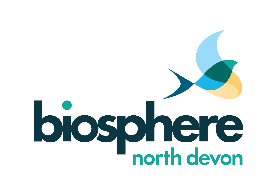 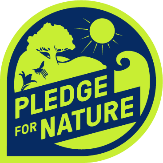 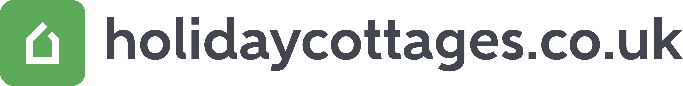 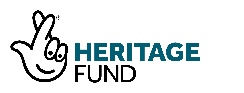 Name:  Position:  Address: Email Address: Contact Number: Action Estimate Cost Estimated number of volunteers/volunteer hours Amount applied for from North Devon Biosphere (up to £250) e.g. 5m2 wildflower patch e.g. £40 (seeds and equipment) e.g. 4 e.g. £15 for seeds 